Dichiarazione sostitutiva dell’atto di notorietà resa ai sensi dell’articolo 47 del DPR 445/2000 di mantenimento del vincolo di destinazione Luogo e data                                                                                                    ___________________________________________Firma del legale rappresentante/procuratoreALLEGARE SEMPRE LA CARTA D’IDENTITA’ QUALORA LA DOMANDA NON SIA SOTTOSCRITTA DIGITALMENTEContenitori culturali e creativi AllaRegione AutonomaFRIULI VENEZIA GIULIADIREZIONE CENTRALE CULTURA E SPORTSERVIZIO ATTIVITA’ CULTURALIcultura@certregione.fvg.it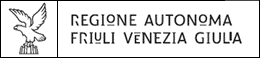 QUADRO ASoggetto beneficiarioSoggetto beneficiarioSoggetto beneficiarioSoggetto beneficiarioSoggetto beneficiarioSoggetto beneficiarioSoggetto beneficiarioSoggetto beneficiarioSoggetto beneficiarioDenominazione(riportata nello Statuto)Natura giuridicaCodice fiscalePartita IVAIndirizzo sede legale(Via)(Via)(Via)(n.)(CAP)(CAP)(Comune)(Comune)(Provincia)Indirizzo sede legaleIndirizzo sede operativa (da compilare se diversa dalla sede legale)(Via)(Via)(Via)(n.)(CAP)(CAP)(Comune)(Comune)(Provincia)Indirizzo sede operativa (da compilare se diversa dalla sede legale)Telefonoe-mailPECQUADRO BLegale rappresentante del soggetto beneficiarioLegale rappresentante del soggetto beneficiarioLegale rappresentante del soggetto beneficiarioLegale rappresentante del soggetto beneficiarioLegale rappresentante del soggetto beneficiarioLegale rappresentante del soggetto beneficiarioLegale rappresentante del soggetto beneficiarioLegale rappresentante del soggetto beneficiarioLegale rappresentante del soggetto beneficiarioNome e CognomeCodice fiscaleNato/aIn data Indirizzo residenza(Via)(Via)(Via)(n.)(CAP)(CAP)(Comune)(Comune)(Provincia)Indirizzo residenzaTelefono e/o cellularee-mailPECReferente dell’iniziativaReferente dell’iniziativaReferente dell’iniziativaReferente dell’iniziativaReferente dell’iniziativaReferente dell’iniziativaReferente dell’iniziativaReferente dell’iniziativaReferente dell’iniziativaReferente dell’iniziativareferente per l’iniziativa/persona di contattoreferente per l’iniziativa/persona di contatto(Nome Cognome)(telefono)(telefono)(telefono)(cellulare)(cellulare)(e-mail)(e-mail)referente per l’iniziativa/persona di contattoreferente per l’iniziativa/persona di contattoQUADRO cDichiarazioniDichiarazione sostitutiva dell’atto di notorietà ai sensi dell’articolo 47 del DPR 445/2000Dichiarazione sostitutiva dell’atto di notorietà ai sensi dell’articolo 47 del DPR 445/2000          In riferimento all’incentivo concesso con decreto _______/CULT del --.--.2022 (Triennio 2022/2024) , in materia di finanziamento          annuale per programmi triennali di allestimento, arredo, attrezzatura, dotazione tecnologica degli spazi e degli archivi, ai sensi          L.R. 16 del 11 agosto 2014 (Norme regionali in materia di attività culturali) CAPO VIII BIS – art. 30 bis comma 2 lett. a), consapevole           delle responsabilità anche penali derivanti dal rilascio di dichiarazioni mendaci e della conseguente decadenza dai benefici concessi          sulla base di una dichiarazione non veritiera, ai sensi degli   articoli 75 e 76 del decreto del Presidente della Repubblica 28 dicembre  2000,         n. 445, n. 445,Il sottoscritto ________________________________________________________________________, codice fiscale _________________________in qualità di legale rappresentante d___ _______________________________________________________________________________________con sede legale a _____________________________in via ________________________________________________________________________, DICHIARA:il mantenimento per l’anno _____, del vincolo di destinazione di cui all’articolo 32 della legge regionale 7/2000, relativamente all’immobile _______________________________________________________________________, oggetto dell’incentivo, in forza del contratto di locazione/____specificare altra tipologia______, di data __.__._____, valido fino al __.__._____,  con _______________________________________, proprietario dell’immobile in questione.            In riferimento all’incentivo concesso con decreto _______/CULT del --.--.2022 (Triennio 2022/2024) , in materia di finanziamento          annuale per programmi triennali di allestimento, arredo, attrezzatura, dotazione tecnologica degli spazi e degli archivi, ai sensi          L.R. 16 del 11 agosto 2014 (Norme regionali in materia di attività culturali) CAPO VIII BIS – art. 30 bis comma 2 lett. a), consapevole           delle responsabilità anche penali derivanti dal rilascio di dichiarazioni mendaci e della conseguente decadenza dai benefici concessi          sulla base di una dichiarazione non veritiera, ai sensi degli   articoli 75 e 76 del decreto del Presidente della Repubblica 28 dicembre  2000,         n. 445, n. 445,Il sottoscritto ________________________________________________________________________, codice fiscale _________________________in qualità di legale rappresentante d___ _______________________________________________________________________________________con sede legale a _____________________________in via ________________________________________________________________________, DICHIARA:il mantenimento per l’anno _____, del vincolo di destinazione di cui all’articolo 32 della legge regionale 7/2000, relativamente all’immobile _______________________________________________________________________, oggetto dell’incentivo, in forza del contratto di locazione/____specificare altra tipologia______, di data __.__._____, valido fino al __.__._____,  con _______________________________________, proprietario dell’immobile in questione.  